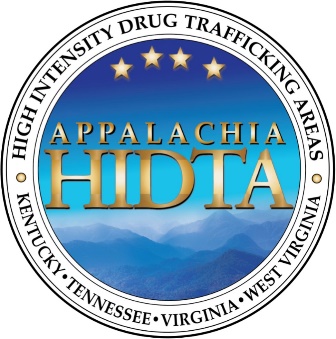 Appalachia HIDTAProperty Receipt FormAH-01Attach AHIDTA Inventory Number Sticker AboveBudget Information(Please leave blank, for AHIDTA use only.)Initiative/Task Force Official Responsible for Property Receipt and Control:The intended use of this form is to document the purchase of all tangible, nonexpendable, personal property having a useful life of more than 1 year and an acquisition cost of $5,000 or more per unit at time of purchase.Attach one of the two matching AHIDTA inventory number stickers in the upper right-hand corner of the AH-01.  Attach the duplicate inventory number sticker to the newly-acquired property, unless inventory number sticker would jeopardize ongoing investigations or officer safety.  Please complete the first and last section of this form.  If seeking reimbursement via LC-07, please attach the completed AH-01 form to the LC-07 packet.  If AHIDTA purchased the equipment, please return the completed AH-01 form to your State Coordinator.  The Initiative/Task Force should retain a copy of the completed AH-01 form.Inventory Number:           Inventory Number:           Inventory Number:           Inventory Number:           Property Receipt Date:Property Receipt Date:Vendor:Vendor:Brand Name & Description :Brand Name & Description :Brand Name & Description :Brand Name & Description :Brand Name & Description :Brand Name & Description :Brand Name & Description :Serial #:Serial #:Serial #:Model #:Model #:Cost:Initiative/Task Force:Initiative/Task Force:Initiative/Task Force:Initiative/Task Force:Initiative/Task Force:Initiative/Task Force:Equipment Location:Equipment Location:Equipment Location:Equipment Location:Equipment Location:Agency:           Initiative:Budget Year:Budget Year:Name:          Title:Phone:Signature:Signature:Date: